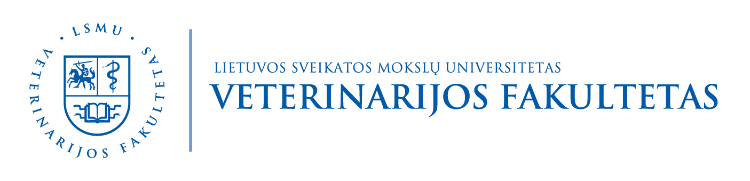 Studijų programos „Maisto mokslas“ aprašasPriedasAkademinis padalinys, vykdantis studijų programąVeterinarijos fakultetasValstybinis kodas-Studijų krypčių grupėŽemės ūkio mokslaiStudijų kryptisMaisto studijos (I06)Studijų trukmė1 metaiProgramos apimtis kreditaisPapildomųjų studijų apimtis ne mažesnė kaip 30 studijų kreditų.Suteikiamas kvalifikacinis laipsnis/ profesinė kvalifikacijaNesuteikiamaPakopaPapildomosios studijosStudijų programos tikslasSuteikti papildomų kompetencijų, kurios reikalingos pasirinktoms tolimesnėms magistrantūros studijoms Universitete.Numatomi studijų programos rezultataiIšduodamas Studijų pažymėjimas, kuriame nurodomi išklausyti dalykai, jų apimtis ir įvertinimai.Studijų programos ypatumai (anotacija)Papildomųjų studijų programoje studentai įgyja papildomas kompetencijas, būtinas sėkmingoms pasirinktos magistrantūros studijoms. Jie mokosi viešojo maitinimo organizavimo principus ir technologijas, maisto toksikologiją, maisto teisę, maisto kokybės ir saugos vadybos sistemas, kokybės valdymą ir atitikties vertinimą, augalinių bei gyvūninių maisto žaliavų ir produktų gamybą bei kokybę, mikrobiologiją.Priėmimo reikalavimaiGali stoti asmenys įgiję profesinio bakalauro kvalifikacinį šiose studijų krypčių grupėse: Žemės ūkio mokslai (I); Fiziniai mokslai (C); Gyvybės mokslai (D); Inžinerijos mokslai (E); Technologijų mokslai (F); Sveikatos mokslai (G); Veterinarijos mokslai (H) arba kitų studijų krypčių bakalaurai. Studijų apimtis ne mažiau nei 30 kreditų. Išsami informacija stojantiesiems pateikta Universiteto svetainėje „Priėmimas“, Priėmimo taisyklės.Profesinės karjeros galimybėsBaigęs Maisto mokslo papildomąsias studijas ir pasirinkęs bei baigęs Maisto mokslo magistrantūros studijas absolventai gebės pritaikyti mitybos žinias, kuriant naujas technologijas ir produktus, galės dirbti kolektyve ir individualiai maisto tvarkymo įmonėse technologais, kokybės vadovais ar laboratorijose, organizuoti ir vykdyti tyrimus, kurti, steigti ir / ar valdyti maisto tvarkymo subjektus bei organizuoti jų veiklą. Studentų mainų galimybėsStudijų metu galimi Maisto mokslo programos studentų Erasmus mainai su šiais universitetais: Ege Universitetu (Izmiras, Turkija); Wroclawo gamtos mokslų universitetu (Wroclaw, Lenkija); Krokuvos žemės ūkio universitetu (Krokuva, Lenkija); Gyvosios gamtos mokslų universitetu – BOKU (Viena, Austrija); Università degli Studi di Napoli Federico II (Neapolis, Italija); Viseu politechnikos institutu (Viseu, Portugalija); De León universitetu (Leon, Ispanija); Jelgavos žemės ūkio universitetu (Jelgava, Latvija); Seinäjoki Universitetu (Seinäjoki, Suomija) ir kt.Tolesnių studijų galimybėsGalimybė stoti į LSMU antrosios pakopos (magistrantūros) studijų programą „Maisto mokslas“.Studijų rezultatų vertinimasTaikomas kaupiamasis vertinimas – studijų rezultatai vertinami tarpiniais atsiskaitymais (testu, individualiu darbu, projektu, referatu ir kt.), o galutinis įvertinimas (egzaminas) susumuoja tarpinių atsiskaitymų ir baigiamojo patikrinimo pažymius. Universitete galioja dešimtbalė vertinimo sistema.Studijų programos komiteto pirmininkas ir nariaiKomiteto pirmininkas – dr. Vytautė Starkutė, VF Maisto saugos ir kokybės katedra, tel. +370 37 362695, el. paštas: vytaute.starkute@lsmuni.lt; Pirmininko pavaduotojas – dr. Vita Lėlė, VF Maisto saugos ir kokybės katedra; Komiteto nariai: prof., dr. Elena Bartkienė, VF Maisto saugos ir kokybės katedra; prof., dr. Gintarė Zaborskienė, VF Maisto saugos ir kokybės katedra, prof., dr. Rūta Ustinavičienė, VSF Aplinkos ir darbo medicinos katedra, doc., dr. Aldona Baltušnikienė, MF Biochemijos katedra, lekt., dr. Alvidas Šarlauskas, VF Maisto saugos ir kokybės katedra; Socialinis partneris: Zita Petkevičienė „UAB Kėdainių konservų fabrikas “Gamybos ir tiekimo grandinės direktorė; Paulina Kasčiukaitytė, Maisto mokslo I pakopos 4 kurso studentė; Giedrė Stukonytė, Maisto mokslo I pakopos 3 kurso studentė, Daiva Matuzevičiūtė, Maisto mokslo I pakopos 2 kurso studentė.Dalykų schema su kreditaisDalykų schema su kreditaisDalyko pavadinimasKreditaiViešojo maitinimo organizavimo principai ir technologijos 1-3Maisto toksikologija 1-4Maisto teisė 1-5Maisto kokybės ir saugos vadybos sistemos 1-4Kokybės valdymas ir atitikties vertinimas 1-5Augalinių maisto žaliavų ir produktų gamyba bei kokybė 1-15Gyvūninių maisto žaliavų ir produktų gamyba bei kokybė 1-15Mikrobiologija 1-10Maisto gamybos technologijų procesai ir aparatai1-4Maisto žaliavų ir produktų technologijos ir įrenginiai1-6Mityba1-10Maisto konservavimas ir pakavimas1-5Maisto gamybos grandinės atliekų tvarkymas1-4